CATERPILLAR d8l Crawler Tractor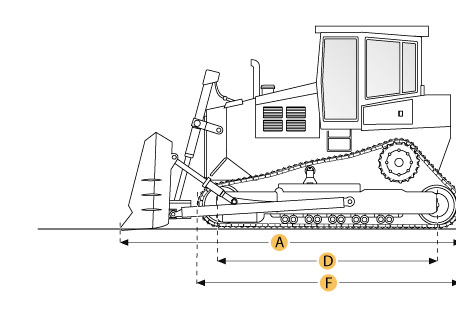 Selected DimensionsSpecificationDimensionsDimensionsDimensionsA. Length w/ Blade20.4 ft in6220 mmB. Width Over Tracks9.3 ft in2840 mmC. Height to Top of Cab12.7 ft in3870 mmD. Length of Track on Ground10.6 ft in3220 mmE. Ground Clearance1.5 ft in456 mmF. Length w/o Blade16.2 ft in4950 mmUndercarriageUndercarriageUndercarriageG. Track Gauge7.5 ft in2280 mmH. Standard Shoe Size22 in560 mmEngineEngineEngineMakeCaterpillarCaterpillarModel34083408Gross Power335 hp249.8 kwDisplacement1098.4 cu in18 LOperationalOperationalOperationalOperating Weight84011.6 lb38107 kgFuel Capacity198.9 gal753 LTransmissionTransmissionTransmissionTypepowershiftpowershiftNumber of Forward Gears33Number of Reverse Gears33Max Speed - Forward7.4 mph11.9 km/hMax Speed - Reverse9.2 mph14.8 km/hUndercarriageUndercarriageUndercarriageGround Pressure15.1 psi103.8 kPaGround Contact Area5564.5 in23.6 m2Standard Shoe Size22 in560 mmNumber of Track Rollers per Side88Track Gauge7.5 ft in2280 mmStandard BladeStandard BladeStandard BladeWidth13.7 ft in4170 mmHeight71 in1803 mmCapacity14.4 yd311 m3Cutting Depth25.9 in657 mmDimensionsDimensionsDimensionsLength w/o Blade16.2 ft in4950 mmLength w/ Blade20.4 ft in6220 mmWidth Over Tracks9.3 ft in2840 mmHeight to Top of Cab12.7 ft in3870 mmLength of Track on Ground10.6 ft in3220 mmGround Clearance1.5 ft in456 mm